PENERAPAN TERAPI MUSIK KLASIK TERHADAP ANSIETAS IBU HAMIL PREEKLAMPSIA DI RUANG MERANTI RS Dr. BRATANATA JAMBI KARYA TULIS ILMIAH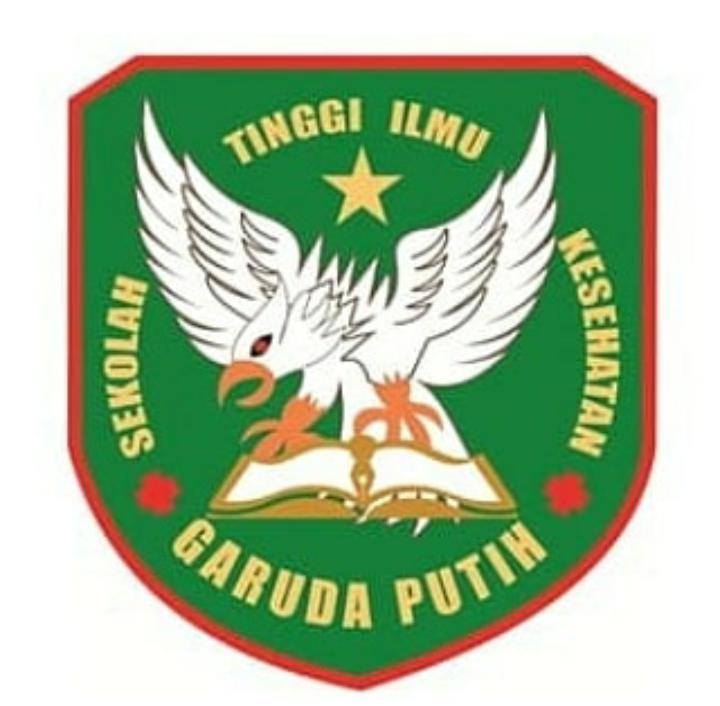 DISUSUN OLEH :NOVIANA PANCA MURTINIM : 2020.21.1594PROGRAM STUDI D-III KEPERAWATANSEKOLAH TINGGI ILMU KESEHATAN GARUDA PUTIH JAMBITA 2022/2023